Speiseplan Mittagessen – 24. Kalenderwoche (14.06. – 17.06.2021) 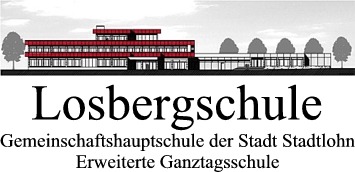 MENSA 1 - NUR: 6a, 6b, 6c, 7a, 9a, 9b, 10a, 10b, 10c, 10dAllergene:	G = Glutenhaltiges Getreide, M = Milch und -erzeugnisse, E = Eier und -erzeugnisse, S = Sellerie und -erzeugnisse, F = Fisch und –erzeugnisse,                          		Se = Senf und –erzeugnisseZusatzstoffe:	7 = gewachstMONTAG14.06.2021DIENSTAG15.06.2021MITTWOCH16.06.2021DONNERSTAG17.06.2021Mensa 1Mensa 1Mensa 1Mensa 16a, 6b, 6c7a9a, 9b10a, 10b, 10c, 10d6a, 6b, 6c7a9a, 9b10a, 10b, 10c, 10d6a, 6b, 6c7a9a, 9b10a, 10b, 10c, 10d=> heute nurKlassen 5 + 6 + 7(kein Essen für Kl. 8+9+10)Putenschnitzel „natur“ mit Reis, Curryrahmsause und warmen Pfirsichen [G, M], Griesdessert [G, M]Scholle mit Kartoffeln und Sauce [G, F, M], Bohnen [M], Joghurt im Becher [M]Chicken Crossies mit Sauce [G], Reis und Gemüse [M], Aprikosenquarkspeise [M].Nudelauflauf [G, M, S],Banane.